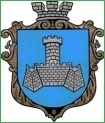 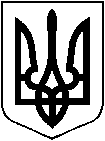 УКРАЇНАм. Хмільник Вінницької областіРОЗПОРЯДЖЕННЯМІСЬКОГО ГОЛОВИВід   25 березня  2020 року                                                                              № 117-р Про скликання та порядок підготовки							               позачергової 74 сесії міської ради 7 скликанняВраховуючи службові записки начальника управління економічного розвитку та євроінтеграції міської ради Підвальнюка Ю.Г. від 20.03.2020 року №700/01-21, начальника відділу цивільного захисту, оборонної роботи та взаємодії з правоохоронними органами міської ради Коломійчука В.П. від 20.03.2020 року №699/01-28, від 24.03.2020 року №729/01-28, від 24.03.2020 року №732/01-28,  начальника служби містобудівного кадастру управління містобудування та архітектури міської ради Олійника О.А. від  23.03.2020 року №713/01-19, начальника фінансового управління міської ради Тищенко Т.П. від 23.03.2020 року №717/01-22 про необхідність термінового розгляду невідкладних питань, керуючись ст.ст. 42, 59 Закону України “Про місцеве самоврядування в Україні”: 1. Скликати позачергову 74 сесію міської ради 7 скликання  26 березня 2020 року о 10:00 годині в залі засідань міської ради /2 поверх/.2. На розгляд сесії винести наступні питання: 3. Рекомендувати головам постійних комісій міської ради провести засідання комісій  26 березня 2020 року о 9.30 год. за напрямком розгляду питань.4. Головам постійних комісій висновки до розглянутих на комісіях питань, протоколи засідань направити міському голові до початку сесії                      26 березня 2020 року.5. Відділу інформаційної діяльності та комунікацій із громадськістю міської ради про місце, дату, час проведення та порядок денний сесії поінформувати населення через офіційний веб-сайт міста Хмільника, а організаційному відділу міської ради - депутатів міської ради.6. Загальному відділу міської ради довести це розпорядження до відповідних виконавців, підготувати зал засідань міської ради /2 поверх/ та забезпечити онлайн - відеотрансляцію засідання.7.  Контроль за виконанням цього розпорядження залишаю за собою. Міський голова                                                                                   С.Б.Редчик С.П.Маташ   П.В.Крепкий   О.В.Тендерис   Н.П.Мазур   О.Д. Прокопович   О.В.Цюнько   О.Ю.Семчук-Про внесення змін та доповнень до Комплексної програми покращення умов медичного обслуговування жителів Хмільницької міської ОТГ на 2020-2023 роки (зі змінами).Інформація: Підвальнюка Ю.Г., начальника управління економічного розвитку та євроінтеграції міської ради.-Про внесення змін та доповнень до Порядку використання коштів міського бюджету, передбачених на фінансування заходів Комплексної програми покращення умов медичного обслуговування жителів Хмільницької міської ОТГ на 2020-2023 роки (зі змінами).Інформація: Підвальнюка Ю.Г., начальника управління економічного розвитку та євроінтеграції міської ради.-Про внесення змін та доповнень до Комплексної програми захисту населення і територій Хмільницької міської ОТГ у разі загрози та виникнення надзвичайних ситуацій на 2019 – 2021 роки, затвердженої рішенням 53 сесії міської ради 7 скликання від 19.10.2018 р №1700 (зі змінами). Інформація: Коломійчука В.П., начальника відділу цивільного захисту, оборонної роботи та взаємодії з правоохоронними органами міської ради-Про внесення змін до рішення 57 сесії міської ради 7 скликання від 12.12.2018 року №1802 «Про Порядок використання коштів місцевого бюджету, передбачених на фінансування заходів  Комплексної програми захисту населення і територій  Хмільницької міської об’єднаної територіальної громади у разі загрози та виникнення надзвичайних ситуацій на 2019 - 2021 роки,  затвердженої рішенням 53 сесії міської ради 7 скликання від 19.10.2018 р №1700» (зі змінами).Інформація: Коломійчука В.П., начальника відділу цивільного захисту, оборонної роботи та взаємодії з правоохоронними органами міської ради-Про внесення змін  до  комплексної  Програми мобілізаційної підготовки та забезпечення заходів, пов’язаних із виконанням військового обов’язку, призовом громадян України на військову службу до лав Збройних Сил України та інших військових формувань,  на 2018-2020 роки, затвердженої рішенням 46 сесії міської ради 7 скликання від 22.12.2017 р №1281(зі змінами). Інформація: Коломійчука В.П., начальника відділу цивільного захисту, оборонної роботи та взаємодії з правоохоронними органами міської ради-Про внесення змін та доповнень  до  Міської цільової програми збереження та використання об’єктів культурної спадщини в Хмільницькій міській об'єднаній територіальній громаді на 2016-2020 роки.Інформація: Олійника О.А., начальника служби містобудівного кадастру управління містобудування та архітектури міської ради-Про внесення змін до рішення 68 сесії міської ради 7 скликання від 16.12.2019 року №2391 «Про бюджет Хмільницької міської об’єднаної територіальної громади на 2020 рік» (зі змінами).Інформація: Тищенко Т.П., начальника фінансового управління міської ради-Про затвердження договорів про передачу видатків у 2020 році.Інформація: Тищенко Т.П., начальника фінансового управління міської ради-Про затвердження договору про передачу коштів між місцевими бюджетами у 2020 році.Інформація: Тищенко Т.П., начальника фінансового управління міської ради